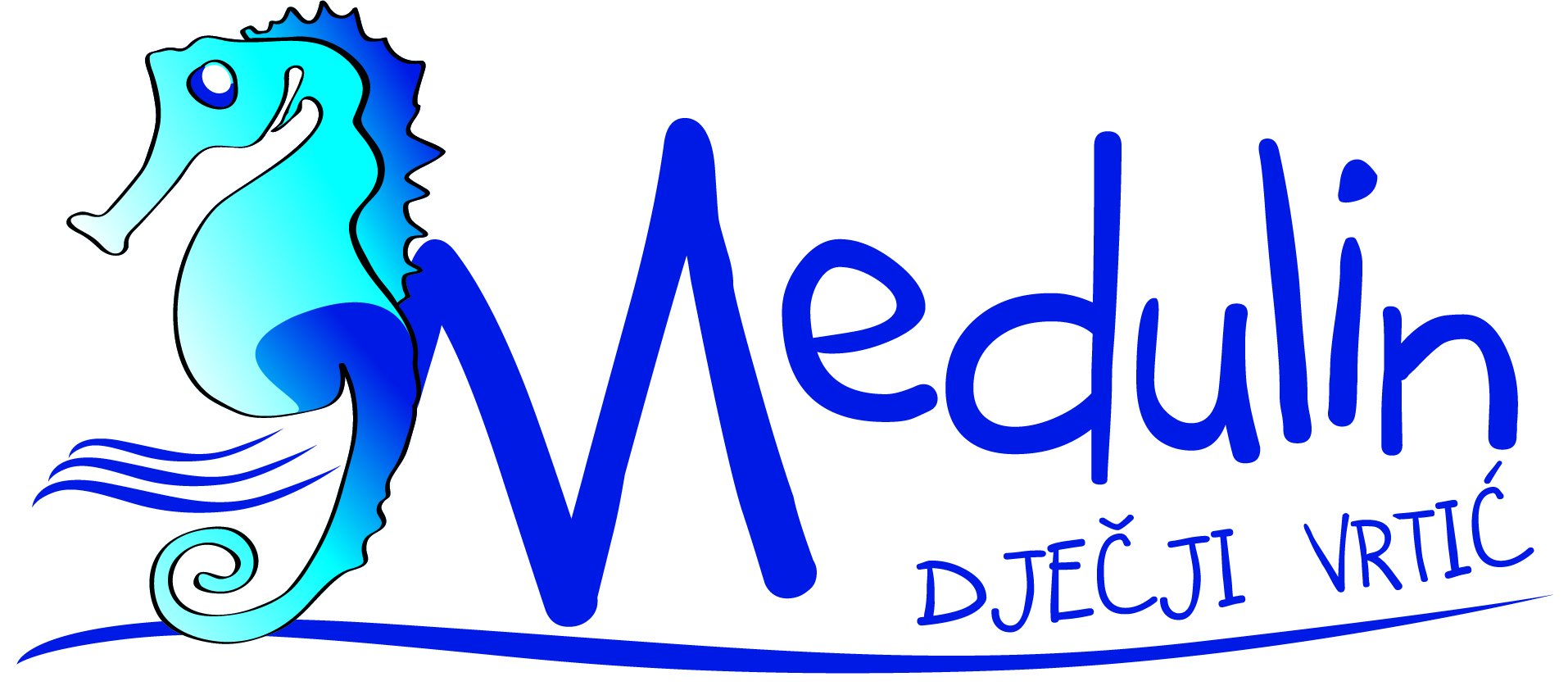 Datum: ______________________ZAHTJEV ZA UPIS DJETETA U DJEČJI VRTIĆ MEDULINVRSTA PROGRAMA (naznačite naziv vrtića i vrstu programa)PODACI O DJETETUUkupan broj članova domaćinstva: ___________Podaci o drugoj djeci u obitelji:PODACI O RODITELJIMAKRITERIJI UPISA Zaokružite kriterije koji se odnose na Vaše dijete:Djeca roditelja žrtava domovinskog rataDjeca s oba zaposlena roditeljaDjeca samohranih zaposlenih roditelja (ukoliko je jedan od roditelja umro, proglašen umrlim ili lišen roditeljske skrbi sukladno Obiteljskom zakonu)Djeca završenih 12 mjeseci života Dijete čiji je jedan roditelj redoviti student ili učenik, a drugi  je zaposlenDijete kojem su oba roditelja redoviti studenti ili učeniciDjeca iz obitelji s troje ili više djeceDijete u udomiteljskim obiteljimaDjeca u godini prije polaska u osnovnu školuDijete s lakšim i težim teškoćama u razvoju Dijete korisnika doplatka za djecuDijete korisnika pomoći za uzdržavanjeDjeca čiji je jedan roditelj zaposlenDijete čiji je brat/sestra već upisan u traženu ustanovu Djeca kojima oba roditelja imaju prebivalište na području Općine Medulin*U svrhu ostvarivanja bodova roditelji su dužni dostaviti dokumentaciju kojom se potvrđuju zaokruženi kriteriji: Ad1) Rješenje o invaliditetu izdano od strane nadležnog Ministarstva – preslik s uvidom u originalAd2, Ad3, Ad13) Potvrda o podacima evidentiranim u matičnoj evidenciji Hrvatskog zavoda za mirovinsko osiguranjeAd3 i Ad4)) Izvadak iz matične knjige rođenih, Rješenje o skrbništvu – original ili preslik s uvidom u originalAd5 i Ad6) Potvrda o redovnom pohađanju školovanja izdana od nadležne ustanove – ne starije od 3 mjeseca – originalAd7) Potvrda o zajedničkom obiteljskom kućanstvu izdana od Ureda državne uprave – ne starije od 3 mjeseca – originalAd8) Rješenje o udomiteljstvu izdano od strane nadležnog Centra za socijanu skrb – preslik s uvidom u originalAd9) vidljivo je iz Izvatka iz matične knjige rođenih Ad10) Rješenje o kategorizaciji izdano od strane povjerenstva nadležnog Centra za socijalnu skrb – preslik ili liječničko mišljenje i popratna dokumentacijaAd11 i Ad12) Rješenje o dječjem doplatku  - preslik s uvidom u original ili Rješenje nadležnog tijela za korisnike pomoći za uzdržavanjeAd 14) – nije potrebno donositi potvrde obzirom da ustanova posjeduje evidencijuAd15) Preslik osobne iskaznice za oba roditelja/skrbnikaPotvrde bez valjanog pečata i potpisa te datuma izdavanja od strane ovlaštene osobe smatrati će se nevažećim.Podaci se prikupljaju u svrhu ostvarivanja bodova odnosno ostvarivanja prednosti na listi prvenstva prema Pravilniku o upisu djece u Dječje vrtiće Medulin (Klasa: 003-05/13-01/6; Ur.broj: 2168-335-13-01, od 18. travnja 2013.g.), te u svrhu vođenja službene dokumentacije vrtića, a prema Pravilniku o obrascima i sadržaju pedagoške dokumentacije i evidencije o djeci u dječjem vrtiću („Narodne novine“, broj: 83/01), i Pravilniku o obrascima zdravstvene dokumentacije djece predškolske dobi i evidencije u vrtiću („Narodne novine“, broj: 114/02). Roditelj ima pravo na pristup informacijama te pravo i dužnost izmjene podataka u trenutku kada se za to ukaže potreba. S podacima će se postupati sukladno Zakonu o zaštiti osobnih podataka („Narodne novine“, broj: 103/03, 118/06, 41/08, 130/11, 106/12), Zakonu o pravu na pristup informacijama („Narodne novine“, broj: 25/13 i 85/15), te Pravilniku o pravu na pristup informacijama u Dječjim vrtićima Medulin (Klasa: 003-05/13-01/5, Urudžbeni broj: 2168-335-13-01 od 14. ožujka 2013.g.).Vrtić zadržava pravo provjere vjerodostojnosti informacija kod nadležnih tijela te traženja dodatnih rješenja, potvrda i dokumentacije u svrhu utvrđivanja prava i prvenstva upisa.Potpis roditelja / skrbnika___________________________VRTIĆ:  ______________________JASLICE: ______________________redovni  - 10 satni:redovni programredovni program obogaćen sadržajima engleskog jezika – uz doplaturedovni – 6 satni (tzv. poludnevni)a) redovni  - 10 satnib) redovni – 6 satni (tzv. poludnevni)Ime i prezime djeteta:_________________________________________Mjesto i datum rođenja:_________________________________________OIB:_________________________________________Adresa:_________________________________________Telefon (kućni):_________________________________________Roditelji/skrbnici: _________Djece: ___________Djedovi/Bake: _________Ime i prezimeDatum rođenjaVrtić/ŠkolaIme i prezime MAJKE: ________________________________________Datum rođenja: ____________________________Adresa:________________________________________OIB: Tel. kućni:        __________________________Mobitel:           __________________________Zanimanje: ______________________________Zaposlena u:   __________________________Stručna sprema (zaokružite):NKV – KV – VKV – SSS – VŠS – VSS – mr.sc. – dr.sc.Telefon na poslu: ________________________Ugovor o radu na vrijeme (zaokružite):određeno – neodređeno - sezonskiRadno vrijeme:  __________________________Ime i prezime OCA: ________________________________________Datum rođenja: ____________________________Adresa:________________________________________OIB: Tel. kućni:        __________________________Mobitel:           __________________________Zanimanje: ______________________________Zaposlen u:   __________________________Stručna sprema (zaokružite):NKV – KV – VKV – SSS – VŠS – VSS – mr.sc. – dr.sc.Telefon na poslu: ________________________Ugovor o radu na vrijeme (zaokružite):određeno – neodređeno - sezonskiRadno vrijeme:  __________________________